Министерство образования и науки Республики Татарстангосударственное автономное профессиональное   образовательное учреждение  «Казанский строительный колледж»ПОЛОЖЕНИЕ об архиве1. Общие положения1.1 Архив является  структурным подразделением отдела кадров.1.2 Архив создается и ликвидируется приказом директора колледжа.1.3 Архив подчиняется непосредственно начальнику отдала кадров.1.4. Архив возглавляет архивариус, назначаемый на должность приказом директора колледжа.1.5.В своей работе архив колледжа руководствуется законодательством Российской Федерации, в частности Федеральным законом Российской Федерации «Об архивном деле в Российской Федерации», законодательными актами по архивному делу, приказами директора колледжа, Уставом колледжа и настоящим Положением,  а также иными нормативно-правовыми актами.1.6 Контроль за деятельностью архива Колледжа осуществляет начальник отдела кадров.2 Состав документов архиваВ архив поступают:2.1 Законченные  делопроизводством структурных подразделений  колледжа документы, необходимые  в  практической  деятельности, документы  по личному составу.2.2 Документы постоянного хранения или временного хранения, касающиеся  обучающихся в Колледже.3 Задачи и функции архива3.1 Основными задачами архива являются:3.1.1 Комплектование документов, состав которых предусмотрен разделом 2 настоящего Положения.3.1.2Осуществление контроля за формированием и оформлением дел в делопроизводстве колледжа.3.2 В соответствии с возложенными на него задачами архив осуществляет следующие функции:3.2.1 Принимает не позднее, чем через 3 года после завершения делопроизводства, учитывает и хранит документы структурных подразделений колледжа, обработанные в соответствии с требованиями, установленными федеральным законодательством Российской Федерации;3.2.2 Осуществляет учет и обеспечивает полную сохранность принятых дел;3.2.3 Организует использование документов: информирует руководство и работников Колледжа о составе и содержании документов архива; выдает в установленном порядке дела, документы или копии документов в целях служебного научного использования, для работы в помещении архива и по другим вопросам социально-правового характера, в установленном порядке выдает копии документов,  архивные справки; ведет учет использования документов, хранящихся в архиве колледжа;3.2.4  Оказывает методическую помощь, контролирует правильность формирования и оформления дел в делопроизводстве, а также подготовку дел к передаче в архив колледжа;4 Взаимоотношения (служебные связи)Для выполнения функций и реализации прав, предусмотренных настоящим положением, архив взаимодействует со структурными подразделения по следующим вопросам:- ведение делопроизводства;
- подготовка и представления документов на хранение в архив;
- получение и выдачи документов, подлежащих копированию и размножению;
- передачи документов и их копий, справок для использования в работе подразделений;
- поиска необходимой информации;
5 ПраваДля выполнения возложенных задач и функций архив имеет право:5.1 Контролировать выполнение установленных правил работы с документами в структурных  подразделениях  Колледжа.5.2 Запрашивать от структурных подразделений колледжа сведения, необходимые для работы архива с учетом обеспечения выполнения всех возложенных на архив задач и функций.6 ОтветственностьАрхивариус несет ответственность за состояние работы архива и выполнение возложенных на него задач и функций.Рассмотрено и принятона заседании педагогического        совета колледжаПротокол № 9 от «26 » 06. 2020г.                 УТВЕРЖДАЮ           Директор колледжа                  _____А.В.Проснев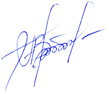 26 июня 2020г.